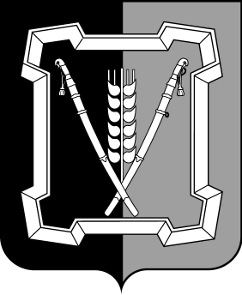 АДМИНИСТРАЦИЯ  КУРСКОГО  МУНИЦИПАЛЬНОГО  ОКРУГАСТАВРОПОЛЬСКОГО КРАЯП О С Т А Н О В Л Е Н И Е01 августа 2022 г.	ст-ца Курская	    № 777В соответствии с Федеральными законами от 06 октября .                  № 131-ФЗ «Об общих принципах организации местного самоуправления в Российской Федерации», от 27 июля . № 190-ФЗ «О теплоснабжении», Правилами оценки готовности к отопительному периоду, утвержденными  приказом Министерства энергетики Российской Федерации от 12 марта               . № 103, Законом Ставропольского края от 20 декабря . № 113-кз «О перераспределении полномочий по решению отдельных вопросов мест-ного значения между органами местного самоуправления муниципальных образований Ставропольского края и органами государственной власти Став-ропольского края»администрация Курского муниципального округа Ставропольского краяПОСТАНОВЛЯЕТ:	1. Образовать комиссию по проверке готовности к отопительному периоду 2022/23 годов теплоснабжающих и теплосетевых организаций,  потребителей тепловой энергии на территории муниципального образования Курского муниципального округа Ставропольского края.	2. Утвердить прилагаемые:	2.1. Положение о комиссии по проверке готовности к отопительному периоду 2022/23 годов теплоснабжающих и теплосетевых организаций, потребителей тепловой энергии на территории муниципального образования Курского муниципального округа Ставропольского края.	2.2. Состав комиссии по проверке готовности к отопительному периоду 2022/23 годов теплоснабжающих и теплосетевых организаций, потребителей тепловой энергии на территории муниципального образования Курского муниципального округа Ставропольского края.	2.3. Программу проведения проверки готовности к отопительному периоду 2022/23 годов теплоснабжающих и теплосетевых организаций, потре-бителей тепловой энергии на территории муниципального образования Курского муниципального округа Ставропольского края.23. Отделу по организационным и общим вопросам администрации Курского муниципального округа Ставропольского края официально обнародовать настоящее постановление на официальном сайте администрации Курского муниципального округа Ставропольского края в информационно-те-лекоммуникационной сети «Интернет».4. Настоящее постановление вступает в силу со дня его официального обнародования на официальном сайте администрации Курского муниципального округа Ставропольского края в информационно-телекоммуникационной сети «Интернет». Временно исполняющий полномочия главы Курского муниципального округаСтавропольского края, первый заместитель главыадминистрации Курского муниципального округа Ставропольского края      				                     П.В.Бабичев                                        ПОЛОЖЕНИЕо комиссия по проверке готовности к отопительному периоду 2022/23 годов теплоснабжающих и тепловых организаций, потребителейтепловой энергии на территории муниципального образования Курского муниципального округа Ставропольского краяI. ОБЩИЕ ПОЛОЖЕНИЯ1. Комиссия по проверке готовности к отопительному периоду 2022/23 годов теплоснабжающих и теплосетевых организаций, потребителей тепло-вой энергии на территории муниципального образования Курского муници-пального округа Ставропольского края (далее - комиссия) является органом, деятельность которого направлена на проверку готовности теплоснабжающей и теплосетевых организаций, потребителей тепловой энергии, теплопотреб-ляющие установки которых подключены к системе теплоснабжения, к их устойчивому функционированию в осенне-зимний период.2. В своей деятельности комиссия подотчетна первому заместителю главы администрации Курского муниципального округа Ставропольского края, курирующему деятельность отдела муниципального хозяйства, архитектуры и градостроительства администрации Курского муниципального округа Ставропольского края.II. ОРГАНИЗАЦИЯ ДЕЯТЕЛЬНОСТИ КОМИССИИ3. В своей деятельности комиссия руководствуется Федеральным законом от 27 июля . № 190-ФЗ «О теплоснабжении», Правилами оценки готовности к отопительному периоду, утвержденными приказом Министерства энергетики Российской Федерации от 12 марта . № 103 (далее - Правила), а также Положением о комиссии по проверке готовности к отопительному периоду 2022/23 годов теплоснабжающих и теплосетевых организаций, потребителей тепловой энергии на территории муниципального образования Курского муниципального округа Ставропольского края (да-               лее - Положение).III. ЗАДАЧИ И ФУНКЦИИ КОМИССИИ4. Задачами комиссии являются:4.1. Контроль за ходом подготовки к отопительному периоду и обеспе-чением устойчивого функционирования объектов жилищно-коммунального хозяйства, социальной сферы и инженерной инфраструктуры, расположен-ных на территории муниципального образования Курского муниципального округа Ставропольского края (проверка выполнения требований, установлен-ных разделом IV Правил).24.2. Проверка выполнения теплоснабжающими организациями требова-ний, установленных Правилами, на предмет соблюдения соответствующих обязательных требований, установленных техническими регламентами и иными нормативными правовыми актами в сфере теплоснабжения. В случае отсутствия обязательных требований технических регламентов или иных нормативных правовых актов в сфере теплоснабжения в отношении требо-ваний, установленных Правилами, комиссия осуществляет проверку соблю-дения локальных актов организаций, регламентирующих порядок подготовки к отопительному периоду.4.3. Проверка документов, подтверждающих выполнение требований по готовности к работе в зимний период, а при необходимости - осмотр объектов проверки.4.4. Составление акта проверки готовности объекта к отопительному периоду (далее - акт готовности) по форме согласно приложению № 1 к Поло-жению и паспорта готовности объекта к отопительному периоду (далее - пас-порт готовности) по форме согласно приложению № 2 к Положению.4.5. Проведение повторной проверки и составление нового акта готов-ности в случае устранения замечаний, указанных в перечне замечаний.IV. ПОРЯДОК РАБОТЫ КОМИССИИ5. Работа комиссии осуществляется в соответствии с программой про-ведения проверки готовности объектов к отопительному периоду (да-                  лее - Программа), утверждаемой постановлением администрации Курского муниципального округа Ставропольского края, в которой указываются:объекты, подлежащие проверке;сроки проведения проверки;документы, проверяемые в ходе проведения проверки.Члены комиссии обладают равными правами при обсуждении рас-сматриваемых на заседании комиссии вопросов.В случае невозможности присутствия члена комиссии на заседании, он обязан известить об этом председателя комиссии не позднее, чем за три ра-бочих дня до заседания комиссии, а также имеет право представить свое мне-ние по рассматриваемым на заседании комиссии вопросам в письменной форме.Представители органов и организаций, являющиеся членами комиссии, в срок не позднее 10 рабочих дней до дня заседания комиссии осуществляют подготовку материалов к заседанию и передачу их секретарю комиссии по вопросам повестки заседания, относящимся к ведению указанных органов и организаций.6. Заседание комиссии считается правомочным, если на нем присутст-вует более половины ее членов.В зависимости от рассматриваемых вопросов, по решению председа-теля комиссии к участию в заседаниях комиссии могут привлекаться иные лица, к ведению которых относятся рассматриваемые на заседании комиссии вопросы.7. Решение   комиссии   принимается   простым  большинством  голосов 3присутствующих на заседании членов комиссии с учетом представленных в письменной форме мнений членов комиссии, отсутствующих на заседании (при наличии). В случае равенства голосов, голос председательствующего считается решающим.8. Решение комиссии в течение семи рабочих дней оформляется прото-колом, который подписывается председательствующим на заседании комис-сии и секретарем комиссии.Протокол заседания комиссии не позднее 10 дней со дня заседания комиссии направляется в организации, представители которых принимали участие в заседании комиссии.9. По результатам проверки осуществляется оформление и подписание актов готовности и паспортов готовности.В акте готовности содержатся следующие выводы комиссии по итогам проверки:объект проверки готов к отопительному периоду;объект проверки будет готов к отопительному периоду при условии устранения в установленный срок замечаний к требованиям по готовности, выданных комиссией;объект проверки не готов к отопительному периоду.При наличии у комиссии замечаний к выполнению требований по го-товности или при невыполнении требований по готовности к акту готовности прилагается перечень замечаний с указанием сроков их устранения.10. Подписание паспортов готовности осуществляется по каждому объекту проверки после оформления и подписания акта готовности в случае, если объект проверки готов к отопительному периоду, а также в случае, если замечания к требованиям по готовности, выданные комиссией, устранены в установленные сроки.11. Проведение повторной проверки и составление нового акта го-товности в случае устранения замечаний осуществляется на основании уве-домления о повторной проверке организаций, не получивших по объектам проверки паспорта готовности в установленные сроки.При повторном обследовании комиссией оформляется повторный акт готовности с выводом о готовности объекта к отопительному периоду, но без выдачи паспорта готовности в текущий отопительный период.V. ПРАВА КОМИССИИ12. Для осуществления возложенных задач и функций комиссия имеет право:запрашивать в установленном порядке у подлежащих проверке струк-турных подразделений, организаций и предприятий, расположенных на тер-ритории муниципального образования Курского муниципального округа Ставропольского края, необходимые документы и иные сведения по вопросам своей деятельности;привлекать к участию в своей работе должностных лиц предприятий, организаций, учреждений независимо от форм собственности.13. Комиссия  может  обладать  и  иными правами в соответствии  с воз-4ложенными на нее Положением задачами и функциями.14. Организационное и техническое обеспечение деятельности комис-сии осуществляется отделом муниципального хозяйства, архитектуры и гра-достроительства администрации Курского муниципального округа Ставро-польского края.Заместитель главы администрации Курского муниципального округаСтавропольского края							     О.В.БогаевскаяСОСТАВкомиссии по проверке готовности к отопительному периоду 2022/23 годов теплоснабжающих и теплосетевых организаций,  потребителей тепловой энергии на территории муниципального образования Курского муниципального округа Ставропольского края2Заместитель главы администрацииКурского муниципального округаСтавропольского края						                О.В.Богаевская              УТВЕРЖДЕНАпостановлением администрацииКурского муниципального округаСтавропольского краяот 01 августа 2022 г. № 777 ПРОГРАММАпроведения проверки готовности к отопительному периоду 2022/23 годов теплоснабжающих и теплосетевых организаций,  потребителей тепловой энергии на территории муниципального образования Курского муниципального округа Ставропольского краяЗаместитель главы администрацииКурского муниципального округаСтавропольского края						                О.В.БогаевскаяАКТпроверки готовности объекта к отопительному периоду 2022/23 годов__________________________                               «_____»____________ 20__ г.           (место составление акта)                                                     (дата составления акта)Комиссия по проверке готовности к отопительному периоду 2022/23 годов теплоснабжающих и теплосетевых организаций, потребителей тепловой энергии на территории муниципального образования Курского муниципального округа Ставропольского края, образованная постановлением администрации Курского муниципального округа Ставропольского края от «____»__________20__г. № ___ (далее - комиссия),в соответствии с Программой проведения проверке готовности к отопительному периоду 2022/23 годов теплоснабжающих и теплосетевых организаций,  потребителей тепловой энергии на территории муниципального образования Курского муниципального округа Ставропольского края, утвержденной постановлением администрации Курского муниципального округа Ставропольского края от «____»__________20__г. № ___с «___»____________20__ г. по «___»_____________ 20__ г. в соответствии с Федеральным законом от 27 июля . № 190-ФЗ «О теплоснабжении», провела проверку готовности к отопительному периоду __________________ ______________________________________________________________________________________________________________________________________________________________________________________________________.(полное наименование муниципального образования, теплоснабжающей организации, теплосетевой организации, потребителя тепловой энергии, в отношении которого проводилась проверка готовности к отопительному периоду)Проверка готовности к отопительному периоду проводилась в отношении следующих объектов:1.____________________.2.____________________.3.____________________.В ходе проведения проверки готовности к отопительному периоду комиссия установила:__________________________________________________________________.(готовность/неготовность к работе в отопительном периоде)Вывод комиссии по итогам проведения проверки готовности к отопительному периоду:__________________________________________________ <*> Приложение к акту проверки готовности объекта к отопительному периоду 2022/23 годов.С актом проверки готовности ознакомлен, один экземпляр акта получил:«_____»_______________ 20___г. 	____________________________________                                                                          (подпись, расшифровка подписи руководителя                                                                               (его уполномоченного представителя)                                                                            теплоснабжающей организации, теплосетевой                                                                             организации, потребителя тепловой энергии в                                                                                 отношении которого проводилась проверка                                                                                   готовности к отопительному периоду)<*> При наличии у комиссии замечаний к выполнению требований по готовности или при невыполнении требований по готовности к акту прилагается перечень замечаний с указанием сроков их устранения.ПАСПОРТготовности к отопительному периоду 2022/23 годовВыдан _______________________________________________________,                              (полное наименование, теплоснабжающей организации, теплосетевой                                 организации, потребителя тепловой энергии, в отношении которого                             проводилась проверка готовности к отопительному периоду)В отношении следующих объектов, по которым проводилась проверка готовности к отопительному периоду:1._______________________.2._______________________.3._______________________.Основание выдачи паспорта готовности к отопительному периоду: Акт проверки готовности к отопительному периоду от «____»__________20__г.  №_________._______________________/_________________________                                     (подпись, расшифровка подписи и печать уполномоченного                                       органа, образовавшего комиссию по проведению проверки                                       готовности к отопительному периоду)О комиссии по проверке готовности к отопительному периоду 2022/23 годов теплоснабжающих и теплосетевых организаций,  потребителей тепловой энергии на территории муниципального образования Курского муниципального округа Ставропольского края             УТВЕРЖДЕНОпостановлением администрации Курского муниципального округа Ставропольского края от 01 августа 2022 г. № 777Бабичев ПавелВасильевичвременно исполняющий полномочия главы Курского муниципального округа Ставропольского края, первый заместитель главы администрации  Курского муниципального округа Ставропольского края, председатель комиссииВардзелов ПавелАлександровичначальник отдела муниципального хозяйства, архитектуры и градостроительства  администрации Курского муниципального округа Ставропольского края, заместитель председателя комиссииСаркисян ТигранРобертовичглавный специалист отдела муниципального хозяйства, архитектуры и градостроительства  администрации Курского муниципального округа Ставропольского края, секретарь комиссииЧлены комиссии:Члены комиссии:Данильченко ЛюдмилаВикторовнаначальник производственно-технического отдела Акционерного общества  «Курскаямежстройгаз» (по согласованию)Конев СергейВалентиновичгосударственный инспектор межрегионального отдела государственного энергетического надзора Кавказского управления Федеральной службы по экологическому, технологическому и атомному надзору (по согласованию)Корн Александр Александровичначальник участка Восточного филиала государственного унитарного предприятия Ставропольского края «Ставропольский краевой теплоэнергетический комплекс» (по согласованию)Поминов СтаниславСергеевичгосударственный инспектор отдела по контролю (надзору) за содержанием, использованием и эксплуатацией жилищного фонда УправленияСтавропольского края - государственной жилищной инспекции (по согласованию)№ п/пОбъекты, подлежащие проверкеСрок проведения проверкиДокументы,проверяемые в ходе проведения проверки12341.Теплоснабжающие и теплосетевые организациидо 30.09.2022документы, подтверждающие готовность к работе в отопительный период в соответствии с требованиями о готовности к отопительному периоду для теплоснабжающих и теплосетевых организаций (глава III Правил оценки готовности к отопительному периоду, утвержденных приказом Министерства энер-гетики Российской Федерации от 12 марта . № 103 (далее - Правила)2.Потребители тепловой энергии, теплопотребляющие установки которых подключены к системе теплоснабжениядо 15.09.2022документы, подтверждающие готовность к работе в отопительный период в соответствии с требованиями о готовности к отопительному периоду для потребителей тепловой энергии (глава IV Правил)Приложение № 1к Положению о комиссии по проверке готовности к отопительному периоду 2022/23 годов теплоснабжающих и теплосетевых организаций, потребителей тепловой энергии на территории муниципального образования Курского муниципального округа Ставропольского краяПредседатель комиссии:___________________/_____________(подпись, расшифровка подписи)Заместитель председателя комиссии:___________________/_____________(подпись, расшифровка подписи)Члены комиссии:___________________/_____________(подпись, расшифровка подписи)___________________/_____________(подпись, расшифровка подписи)___________________/_____________(подпись, расшифровка подписи)___________________/_____________(подпись, расшифровка подписи)___________________/_____________(подпись, расшифровка подписи)Приложение № 2к Положению о комиссии по проверке готовности к отопительному периоду 2022/23 годов теплоснабжающих и теплосетевых организаций, потребителей тепловой энергии на территории муниципального образования Курского муниципального округа Ставропольского края